Análise da questão-  Quais meios de transporte você mais utiliza para se locomover? Chegamos à análise dos resultados da última questão destacada “Quais meios de transporte você mais utiliza para se locomover?“ 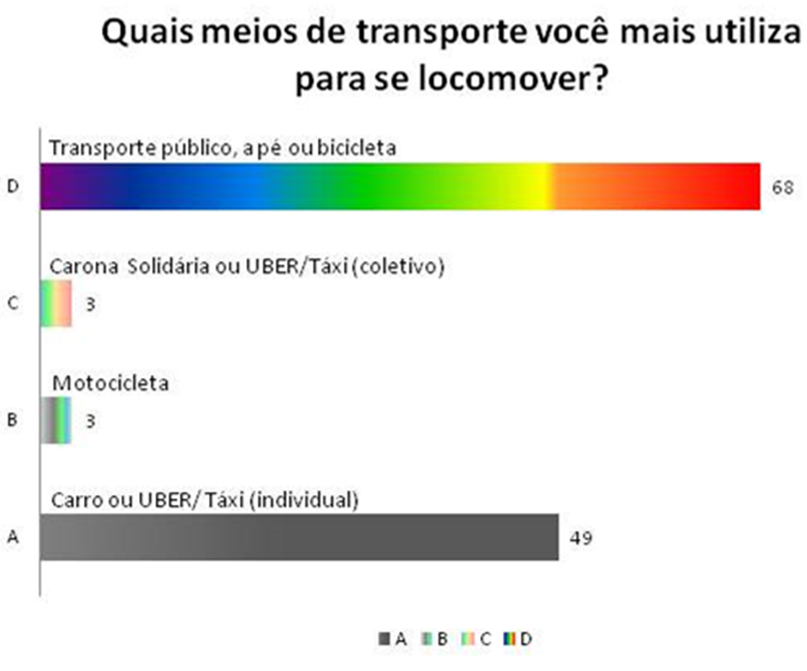 Diferentemente das outras três questões, esta é uma questão “mais clássica” dentro das análises recorrentes da pegada ecológica. No entanto, vale ressaltarmos que dentre as alternativas há uma diferença de análise, ao compararmos com o questionário “padrão” de Pegada. Buscou-se incluir, no mesmo nível, o transporte público, a pé ou bicicleta, para tornar mais justa a análise, tendo em vista as desigualdades socioespaciais existentes na Região Metropolitana do Rio de Janeiro e que podem se expressar na própria mobilidade urbana dos sujeitos envolvidos. Ao analisarmos a Rede Ecológica como todo, verifica-se que a maioria se aproxima das práticas relacionadas à categoria epistemológica-política da agroecologia. Neste caso, em específico, dão preferência ao uso de transportes coletivos ou se utilizam de bicicleta ou andam a pé. Dos 123 associados que responderam ao questionário, 71 se situam entre D e C, o que corresponde, aproximadamente, 57 % do total. Contudo, é ainda expressivo o quantitativo de associados que se utilizam de transportes “individuais”, se aproximando assim das práticas relacionadas à categoria epistemológica-política do agronegócio. Verifica-se que 52 associados, aproximadamente 43% do total, ainda se situam entre A e B.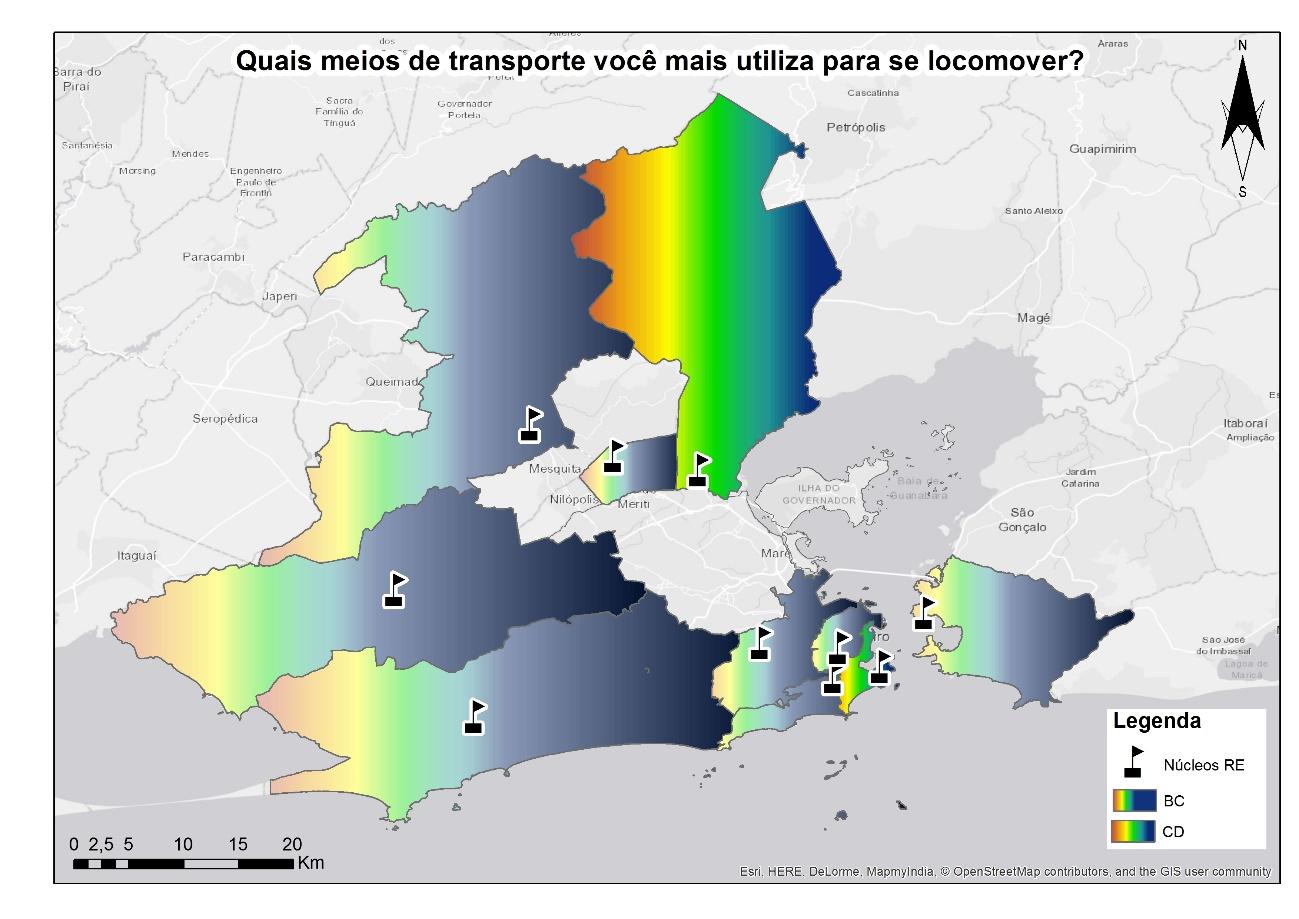 Por outro lado, quando analisamos as diferenças entre os Núcleos, os resultados do Núcleo de Duque de Caxias e da Urca se destacam na utilização de meios de transportes coletivos, de bicicletas ou a pé pelos integrantes destes.Os demais, por sua vez, localizam-se em processo de transição das práticas relacionados ao agronegócio à agroecologia, o que indica praticamente uma divisão entre os integrantes pertencentes a cada um desses núcleos na utilização de meios de transportes coletivos, de bicicletas ou a pé e de transportes individuais que se utilizam de combustíveis.Esses resultados podem estar relacionados à diversas questões, tais como ao acesso aos diferentes meios de transporte, à distância da casa ao trabalho, à idade, à renda, entre outros. Como pode indicar meramente uma questão de escolha.Terminamos aqui as análises das quatro questões, mais uma vez, convidando-os à refletir, enquanto coletivo social, sobre o quê nos distância das práticas agroecológicas e como podemos nos aproximar delas, a partir da troca de saberes/fazeres entre os integrantes, núcleos e os mais diversos coletivos sociais.Quais meios de transporte você mais utiliza para se locomover? Quais meios de transporte você mais utiliza para se locomover? Quais meios de transporte você mais utiliza para se locomover? NÚCLEONÚCLEOCONCEITO NÚCLEONOVA IGUAÇU2,6BCVARGEM GRANDE2,2BCGRAJAÚ2,4BCSANTA TEREZA2,1BCCAMPO GRANDE2,2BCHUMAITÁ2,2BCDUQUE DE CAXIAS1,5CDURCA1,9CDSÃO JOÃO DE MERITI2,5BCNITEROI2,8BC